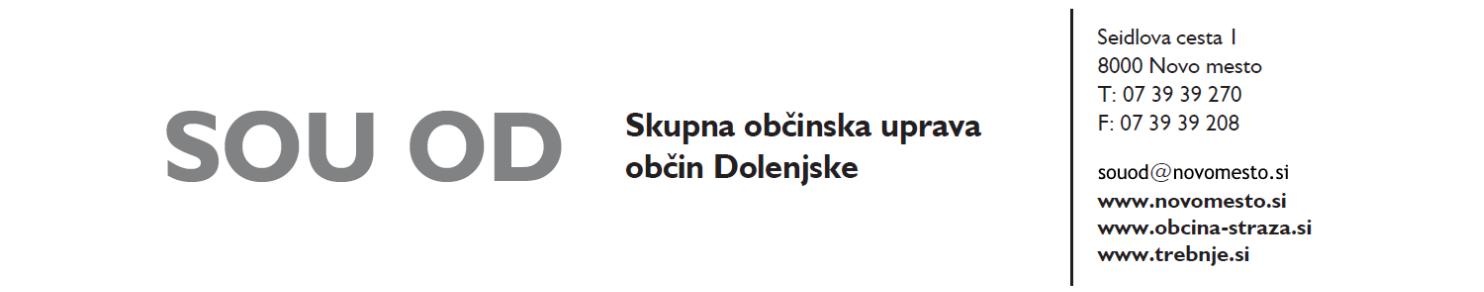 VLOGAza izdajo odločbe / dovoljenja za dostavo v mestno jedroVlagatelj: Ime in priimek / naziv pravne osebe:   Naslov / sedež:   Pošta:   Zastopnik / pooblaščenec:   Naslov zastopnika / pooblaščenca:   Kontaktni telefon, e-pošta: Podajam vlogo za izdajo dovoljenja za izvajanje dostave na območju ožjega mestnega središča z vozilom, katerega največja dovoljena skupna masa presega 3,5 t.Podatki o izvajanju dostave, tovoru in prevoznemu sredstvu:frekvenca dostave:  trasa vožnje:  namembna lokacija dostave tovora:  čas izvedbe dostave:  vrsta tovora:  vrsta tovornega vozila: podatki o osni obremenitvi vozila:  dimenzije vozila: Datum: 	                                                                                                              Podpis vlagatelja	 (zastopnika/pooblaščenca) Žig (za pravne osebe)PRILOGE:-	fotokopija prometnega dovoljenja vozila, ki bo za potrebe dostave uporabljeno.  UPRAVNA TAKSA:Upravna taksa se plača v skladu s tarifno številko 1 in 3 Zakona o upravnih taksah (Uradni list RS, št. 106/2010-UPB5) v višini 22,66 €.Št. dokumenta 021-1/2020-04, izdaja 1, veljavno od 24. 2. 2020	Stran 1 od 1ID takse 300 in 302Elektronsko plačilo upravne takse – obrazec UPN:IBAN: SI56-0128-5485-0309-128; BIC banke: BSLJSI2X; referenca: SI-11-75850-7111002-37102000